3GPP TSG- Meeting #	 meeting, February 21 – March 3, 2022<Start of change from R4-2204578>3.1	TermsFor the purposes of the present document, the terms given in 3GPP TR 21.905 [1] and the following apply. A term defined in the present document takes precedence over the definition of the same term, if any, in 3GPP TR 21.905 [1].active transmitter unit: transmitter unit which is ON, and has the ability to send modulated data streams that are parallel and distinct to those sent from other transmitter units to one or more IAB type 1-H TAB connectors at the transceiver array boundaryAggregated IAB-DU channel bandwidth: The RF bandwidth in which an IAB-DU transmits and receives multiple contiguously aggregated carriers. The aggregated IAB-DU channel bandwidth is measured in MHz.Aggregated IAB-MT channel bandwidth:	The RF bandwidth in which an IAB-MT transmits and receives multiple contiguously aggregated carriers. The aggregated IAB-MT channel bandwidth is measured in MHz.basic limit: emissions limit relating to the power supplied by a single transmitter to a single antenna transmission line in ITU-R SM.329 [16] used for the formulation of unwanted emission requirements for FR1beam: beam (of the antenna) is the main lobe of the radiation pattern of an antenna arrayNOTE:	For certain antenna array, there may be more than one beam.beam centre direction: direction equal to the geometric centre of the half-power contour of the beambeam direction pair: data set consisting of the beam centre direction and the related beam peak directionbeam peak direction: direction where the maximum EIRP is foundbeamwidth: beam which has a half-power contour that is essentially elliptical, the half-power beamwidths in the two pattern cuts that respectively contain the major and minor axis of the ellipseCarrier aggregation: aggregation of two or more component carriers in order to support wider transmission bandwidthsCarrier aggregation configuration: a set of one or more operating bands across which the IAB-DU or IAB-MT aggregates carriers with a specific set of technical requirementsChannel edge: lowest or highest frequency of the NR carrier, separated by the IAB-MT channel bandwidth or IAB-DU channel bandwidth.co-location reference antenna: a passive antenna used as reference for co-location requirementsContiguous spectrum: spectrum consisting of a contiguous block of spectrum with no sub-block gap(s).directional requirement: requirement which is applied in a specific direction within the OTA coverage range for the Tx and when the AoA of the incident wave of a received signal is within the OTA REFSENS RoAoA or the minSENS RoAoA as appropriate for the receiver equivalent isotropic radiated power: equivalent power radiated from an isotropic directivity device producing the same field intensity at a point of observation as the field intensity radiated in the direction of the same point of observation by the discussed deviceNOTE:	Isotropic directivity is equal in all directions (i.e. 0 dBi).equivalent isotropic sensitivity: sensitivity for an isotropic directivity device equivalent to the sensitivity of the discussed device exposed to an incoming wave from a defined AoANOTE 1:	The sensitivity is the minimum received power level at which specific requirement is met.NOTE 2:	Isotropic directivity is equal in all directions (i.e. 0 dBi).fractional bandwidth: fractional bandwidth FBW is defined as 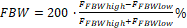 highest carrier: The carrier with the highest carrier frequency transmitted/received in a specified frequency band.IAB-DU channel bandwidth: RF bandwidth supporting a single IAB-DU RF carrier with the transmission bandwidth configured in the uplink or downlinkNOTE 1:	The IAB-DU channel bandwidth is measured in MHz and is used as a reference for transmitter and receiver RF requirements.NOTE 2:	It is possible for the IAB to transmit to and/or receive from one or more IAB-MT bandwidth parts that are smaller than or equal to the IAB transmission bandwidth configuration, in any part of the IAB transmission bandwidth configuration.IAB-donor: gNB that provides network access to UEs via a network of backhaul and access links.IAB-DU RF Bandwidth: RF bandwidth in which an IAB-DU transmits and/or receives single or multiple carrier(s) within a supported operating bandIAB-DU RF Bandwidth edge: frequency of one of the edges of the IAB-DU RF Bandwidth.IAB-MT channel bandwidth: RF bandwidth supporting a single IAB-MT RF carrier with the transmission bandwidth configured in the uplink or downlinkNOTE 1:	The IAB-MT channel bandwidth is measured in MHz and is used as a reference for transmitter and receiver RF requirements.IAB-MT RF Bandwidth: RF bandwidth in which an IAB-MT transmits and/or receives single or multiple carrier(s) within a supported operating bandNOTE:	In single carrier operation, the IAB-MT RF Bandwidth is equal to the IAB-MT channel bandwidth.IAB-MT RF Bandwidth edge: frequency of one of the edges of the IAB-MT RF Bandwidth.IAB RF Bandwidth: RF bandwidth in which an IAB-DU or IAB-MT transmits and/or receives single or multiple carrier(s) within a supported operating bandIAB RF Bandwidth edge: frequency of one of the edges of the IAB RF Bandwidth.IAB type 1-H: IAB-DU or IAB-MT operating at FR1 with a requirement set consisting of conducted requirements defined at individual TAB connectors and OTA requirements defined at RIBIAB type 1-O: IAB-DU or IAB-MT operating at FR1 with a requirement set consisting only of OTA requirements defined at the RIBIAB type 2-O: IAB-DU or IAB-MT operating at FR2 with a requirement set consisting only of OTA requirements defined at the RIBinter-band gap: The frequency gap between two supported consecutive operating bands.Inter RF Bandwidth gap: frequency gap between two consecutive IAB-DU or IAB-MT RF Bandwidths that are placed within two supported operating bandslowest Carrier:	The carrier with the lowest carrier frequency transmitted/received in a specified frequency band.maximum carrier output power: mean power level measured per carrier at the indicated interface, during the transmitter ON period in a specified reference conditionmaximum carrier TRP output power: mean power level measured per RIB during the transmitter ON period for a specific carrier in a specified reference condition and corresponding to the declared rated carrier TRP output power (Prated,c,TRP)measurement bandwidth: RF bandwidth in which an emission level is specifiedminSENS: the lowest declared EIS value for the OSDD's declared for OTA sensitivity requirement.minSENS RoAoA: The reference RoAoA associated with the OSDD with the lowest declared EISmulti-band connector: TAB connector of IAB type 1-H associated with a transmitter or receiver that is characterized by the ability to process two or more carriers in common active RF components simultaneously, where at least one carrier is configured at a different operating band than the other carrier(s) and where this different operating band is not a sub-band or superseding-band of another supported operating bandmulti-band RIB: operating band specific RIB associated with a transmitter or receiver that is characterized by the ability to process two or more carriers in common active RF components simultaneously, where at least one carrier is configured at a different operating band than the other carrier(s) and where this different operating band is not a sub-band or superseding-band of another supported operating bandNon-contiguous spectrum: spectrum consisting of two or more sub-blocks separated by sub-block gap(s).operating band: frequency range in which NR operates (paired or unpaired), that is defined with a specific set of technical requirementsNOTE:	The operating band(s) for an IAB-DU and IAB-MT are declared by the manufacturerOTA coverage range: a common range of directions within which TX OTA requirements that are neither specified in the OTA peak directions sets nor as TRP requirement are intended to be metOTA peak directions set: set(s) of beam peak directions within which certain TX OTA requirements are intended to be met, where all OTA peak directions set(s) are subsets of the OTA coverage rangeNOTE:	The beam peak directions are related to a corresponding contiguous range or discrete list of beam centre directions by the beam direction pairs included in the set.OTA REFSENS RoAoA: the RoAoA determined by the contour defined by the points at which the achieved EIS is 3dB higher than the achieved EIS in the reference direction assuming that for any AoA, the receiver gain is optimized for that AoA NOTE:	This contour will be related to the average element/sub-array radiation pattern 3dB beamwidth.OTA sensitivity directions declaration: set of manufacturer declarations comprising at least one set of declared minimum EIS values (with IAB-DU or IAB-MT channel bandwidth), and related directions over which the EIS appliesNOTE:	All the directions apply to all the EIS values in an OSDD.Parent node: IAB-MT's next hop neighbour node; the parent node can be IAB-node or IAB-donor.polarization match: condition that exists when a plane wave, incident upon an antenna from a given direction, has a polarization that is the same as the receiving polarization of the antenna in that directionradiated interface boundary: operating band specific radiated requirements reference where the radiated requirements applyNOTE:	For requirements based on EIRP/EIS, the radiated interface boundary is associated to the far-field regionRadio Bandwidth: frequency difference between the upper edge of the highest used carrier and the lower edge of the lowest used carrierrated beam EIRP: For a declared beam and beam direction pair, the rated beam EIRP level is the maximum power that the IAB-DU or IAB-MT is declared to radiate at the associated beam peak direction during the transmitter ON periodrated carrier output power: mean power level associated with a particular carrier the manufacturer has declared to be available at the indicated interface, during the transmitter ON period in a specified reference conditionrated carrier TRP output power: mean power level declared by the manufacturer per carrier, for IAB-DU or IAB-MT operating in single carrier, multi-carrier, or carrier aggregation configurations that the manufacturer has declared to be available at the RIB during the transmitter ON periodrated total output power: mean power level associated with a particular operating band the manufacturer has declared to be available at the indicated interface, during the transmitter ON period in a specified reference conditionrated total TRP output power: mean power level declared by the manufacturer, that the manufacturer has declared to be available at the RIB during the transmitter ON periodreference beam direction pair: declared beam direction pair, including reference beam centre direction and reference beam peak direction where the reference beam peak direction is the direction for the intended maximum EIRP within the OTA peak directions setreceiver target: AoA in which reception is performed by IAB type 1-H or IAB type 1-Oreceiver target redirection range: union of all the sensitivity RoAoA achievable through redirecting the receiver target related to particular OSDDreceiver target reference direction: direction inside the OTA sensitivity directions declaration declared by the manufacturer for conformance testing. For an OSDD without receiver target redirection range, this is a direction inside the sensitivity RoAoAreference RoAoA: the sensitivity RoAoA associated with the receiver target reference direction for each OSDD.requirement set:	 one of the NR requirement sets as defined for IAB type 1-H, IAB type 1-O, and IAB type 2-Osensitivity RoAoA: RoAoA within the OTA sensitivity directions declaration, within which the declared EIS(s) of an OSDD is intended to be achieved at any instance of time for a specific IAB-DU or IAB-MT direction settingsingle-band connector: IAB type 1-H TAB connector supporting operation either in a single operating band only, or in multiple operating bands but does not meet the conditions for a multi-band connector.sub-band: A sub-band of an operating band contains a part of the uplink and downlink frequency range of the operating band.sub-block: one contiguous allocated block of spectrum for transmission and reception by the same IAB-DU or IAB-MTNOTE:	There may be multiple instances of sub-blocks within a IAB RF Bandwidth.sub-block gap: frequency gap between two consecutive sub-blocks within a IAB RF Bandwidth, where the RF requirements in the gap are based on co-existence for un-coordinated operationsuperseding-band: A superseding-band of an operating band includes the whole of the uplink and downlink frequency range of the operating band.TAB connector: transceiver array boundary connectorTAB connector RX min cell group: operating band specific declared group of TAB connectors to which IAB type 1-H conducted RX requirements are appliedNOTE:	Within this definition, the group corresponds to the group of TAB connectors which are responsible for receiving a cell when the IAB type 1-H setting corresponding to the declared minimum number of cells with reception on all TAB connectors supporting an operating band, but its existence is not limited to that conditionTAB connector TX min cell group: operating band specific declared group of TAB connectors to which IAB type 1-H conducted TX requirements are applied.NOTE:	Within this definition, the group corresponds to the group of TAB connectors which are responsible for transmitting a cell when the IAB type 1-H setting corresponding to the declared minimum number of cells with transmission on all TAB connectors supporting an operating band, but its existence is not limited to that conditiontotal radiated power: is the total power radiated by the antennaNOTE:	The total radiated power is the power radiating in all direction for two orthogonal polarizations. Total radiated power is defined in both the near-field region and the far-field regiontransceiver array boundary: conducted interface between the transceiver unit array and the composite antennatransmission bandwidth: RF Bandwidth of an instantaneous transmission from an IAB-DU or IAB-MT, measured in resource block unitstransmitter OFF period: time period during which the IAB-DU or IAB-MT transmitter is not allowed to transmittransmitter ON period: time period during which the IAB-DU or IAB-MT transmitter is transmitting data and/or reference symbolstransmitter transient period: time period during which the transmitter is changing from the OFF period to the ON period or vice versa<Unchanged part skipped>4.6	Manufacturer's declarationsThe following IAB manufacturer's declarations listed in table 4.6-1, when applicable to the IAB under test, are required to be provided by the manufacturer for radiated requirements testing for IAB type 1-H, IAB type 1-O and IAB type 2-O. Declarations may be provided independently for IAB-MT and IAB-DU. The applicability columns for different IAB-types in table 4.6-1 designate applicability for both IAB-DU and IAB-MT, unless otherwise stated.For the IAB type 1-H declarations required for the conducted requirements testing, refer to TS 38.176-1 [3], clause 4.6.Table 4.6-1: Manufacturers declarations for IAB type 1-H, IAB type 1-O and IAB type 2-O radiated test requirements<End of change from R4-2204578><Start of the changes from R4-2207311>6.7.5.4.5.1	Test requirement for IAB type 1-OThe power of any spurious emission shall not exceed the test limits in table 6.7.5.4.5-1 for a IAB where requirements for co-existence with the system listed in the first column apply. For a multi-band RIB, the exclusions and conditions in the Note column of table 6.7.5.4.5-1 apply for each supported operating band.Table 6.7.5.4.5.1-1: IAB-DU and IAB-MT spurious emissions basic limits for co-existence with systems operating in other frequency bandsNOTE 1:	As defined in the scope for spurious emissions in this clause the co-existence requirements in table 6.7.5.4.5.1-1do not apply for the ΔfOBUE frequency range immediately outside the downlink operating band (see table 5.2-1). Emission limits for this excluded frequency range may be covered by local or regional requirements.NOTE 2:	Table 6.7.5.4.5.1-1 assumes that two operating bands, where the frequency ranges in table 5.2-1 would be overlapping, are not deployed in the same geographical area. For such a case of operation with overlapping frequency arrangements in the same geographical area, special co-existence requirements may apply that are not covered by the 3GPP specifications.<Next change>6.7.5.5.5.1	Test requirement for IAB type 1-OThese requirements may be applied for the protection of other IAB receivers when GSM900, DCS1800, PCS1900, GSM850, CDMA850, UTRA FDD, UTRA TDD, E-UTRA and/or NR BS are co-located with a IAB Node.The requirements assume co-location with base stations of the same class.NOTE:	For co-location with UTRA, the requirements are based on co-location with UTRA FDD or TDD base stations.This requirement is a co-location requirement as defined in clause 4.9, in TS 38.174 [2], the power levels are specified at the CLTA output.The output of the CLTA of any spurious emission shall not exceed the test limit in table 6.7.5.5.5.1-1.For a multi-band RIB, the exclusions and conditions in the notes column of table 6.7.5.5.5.1-1 apply for each supported operating band.Table 6.7.5.5.5.1-1: IAB-DU and IAB-MT spurious emissions basic limits for co-location with BS or IAB-NodeNOTE 1:	As defined in the scope for spurious emissions in this clause, the co-location requirements in table 6.6.5.2.3-1 do not apply for the frequency range extending ΔfOBUE immediately outside the transmit frequency range of a IAB-MT and IAB-DU. The current state-of-the-art technology does not allow a single generic solution for co-location with other system on adjacent frequencies for 30dB antenna to antenna minimum coupling loss. However, there are certain site-engineering solutions that can be used. These techniques are addressed in TR 25.942 [15].NOTE 2:	Table 6.6.5.2.3-1 assumes that two operating bands, where the corresponding transmit and receive frequency ranges in table 5.2-1 would be overlapping, are not deployed in the same geographical area. For such a case of operation with overlapping frequency arrangements in the same geographical area, special co-location requirements may apply that are not covered by the 3GPP specifications.<End of the changes from R4-2207311>CR-Form-v12.2CR-Form-v12.2CR-Form-v12.2CR-Form-v12.2CR-Form-v12.2CR-Form-v12.2CR-Form-v12.2CR-Form-v12.2CR-Form-v12.2CHANGE REQUESTCHANGE REQUESTCHANGE REQUESTCHANGE REQUESTCHANGE REQUESTCHANGE REQUESTCHANGE REQUESTCHANGE REQUESTCHANGE REQUESTCRCRnumrevCurrent version:For HELP on using this form: comprehensive instructions can be found at 
http://www.3gpp.org/Change-Requests.For HELP on using this form: comprehensive instructions can be found at 
http://www.3gpp.org/Change-Requests.For HELP on using this form: comprehensive instructions can be found at 
http://www.3gpp.org/Change-Requests.For HELP on using this form: comprehensive instructions can be found at 
http://www.3gpp.org/Change-Requests.For HELP on using this form: comprehensive instructions can be found at 
http://www.3gpp.org/Change-Requests.For HELP on using this form: comprehensive instructions can be found at 
http://www.3gpp.org/Change-Requests.For HELP on using this form: comprehensive instructions can be found at 
http://www.3gpp.org/Change-Requests.For HELP on using this form: comprehensive instructions can be found at 
http://www.3gpp.org/Change-Requests.For HELP on using this form: comprehensive instructions can be found at 
http://www.3gpp.org/Change-Requests.Proposed change affects:UICC appsMERadio Access NetworkXCore NetworkTitle:	Big CR for TS 38.176-2 MaintenanceBig CR for TS 38.176-2 MaintenanceBig CR for TS 38.176-2 MaintenanceBig CR for TS 38.176-2 MaintenanceBig CR for TS 38.176-2 MaintenanceBig CR for TS 38.176-2 MaintenanceBig CR for TS 38.176-2 MaintenanceBig CR for TS 38.176-2 MaintenanceBig CR for TS 38.176-2 MaintenanceBig CR for TS 38.176-2 MaintenanceSource to WG:MCC, MCC, MCC, MCC, MCC, MCC, MCC, MCC, MCC, MCC, Source to TSG:Work item code:NR_IAB-PerfNR_IAB-PerfNR_IAB-PerfNR_IAB-PerfNR_IAB-PerfDate:Date:Date:2022-03-07Category:FRelease:Release:Release:Rel-16Use one of the following categories:
F  (correction)
A  (mirror corresponding to a change in an earlier 													release)
B  (addition of feature), 
C  (functional modification of feature)
D  (editorial modification)Detailed explanations of the above categories can
be found in 3GPP TR 21.900.Use one of the following categories:
F  (correction)
A  (mirror corresponding to a change in an earlier 													release)
B  (addition of feature), 
C  (functional modification of feature)
D  (editorial modification)Detailed explanations of the above categories can
be found in 3GPP TR 21.900.Use one of the following categories:
F  (correction)
A  (mirror corresponding to a change in an earlier 													release)
B  (addition of feature), 
C  (functional modification of feature)
D  (editorial modification)Detailed explanations of the above categories can
be found in 3GPP TR 21.900.Use one of the following categories:
F  (correction)
A  (mirror corresponding to a change in an earlier 													release)
B  (addition of feature), 
C  (functional modification of feature)
D  (editorial modification)Detailed explanations of the above categories can
be found in 3GPP TR 21.900.Use one of the following categories:
F  (correction)
A  (mirror corresponding to a change in an earlier 													release)
B  (addition of feature), 
C  (functional modification of feature)
D  (editorial modification)Detailed explanations of the above categories can
be found in 3GPP TR 21.900.Use one of the following categories:
F  (correction)
A  (mirror corresponding to a change in an earlier 													release)
B  (addition of feature), 
C  (functional modification of feature)
D  (editorial modification)Detailed explanations of the above categories can
be found in 3GPP TR 21.900.Use one of the following categories:
F  (correction)
A  (mirror corresponding to a change in an earlier 													release)
B  (addition of feature), 
C  (functional modification of feature)
D  (editorial modification)Detailed explanations of the above categories can
be found in 3GPP TR 21.900.Use one of the following categories:
F  (correction)
A  (mirror corresponding to a change in an earlier 													release)
B  (addition of feature), 
C  (functional modification of feature)
D  (editorial modification)Detailed explanations of the above categories can
be found in 3GPP TR 21.900.Use one of the following releases:
Rel-8	(Release 8)
Rel-9	(Release 9)
Rel-10	(Release 10)
Rel-11	(Release 11)
…
Rel-16	(Release 16)
Rel-17	(Release 17)
Rel-18	(Release 18)
Rel-19	(Release 19)Use one of the following releases:
Rel-8	(Release 8)
Rel-9	(Release 9)
Rel-10	(Release 10)
Rel-11	(Release 11)
…
Rel-16	(Release 16)
Rel-17	(Release 17)
Rel-18	(Release 18)
Rel-19	(Release 19)Reason for change:Reason for change:This is big CR to TS 38.176-2 that includes following endorsed during RAN4#102-e meeting draft CRs to 38.176-2:R4-2204578, Draft CR for clean-up to 38.176-2, Samsung: There are typos in clause 3 and clause 4R4-2207311, Draft CR for TS 38.176-2, CATT: Update the co-existence and co-location tables to include missing bands:There’re some missing bands in the co-existence and co-location tables.This is big CR to TS 38.176-2 that includes following endorsed during RAN4#102-e meeting draft CRs to 38.176-2:R4-2204578, Draft CR for clean-up to 38.176-2, Samsung: There are typos in clause 3 and clause 4R4-2207311, Draft CR for TS 38.176-2, CATT: Update the co-existence and co-location tables to include missing bands:There’re some missing bands in the co-existence and co-location tables.This is big CR to TS 38.176-2 that includes following endorsed during RAN4#102-e meeting draft CRs to 38.176-2:R4-2204578, Draft CR for clean-up to 38.176-2, Samsung: There are typos in clause 3 and clause 4R4-2207311, Draft CR for TS 38.176-2, CATT: Update the co-existence and co-location tables to include missing bands:There’re some missing bands in the co-existence and co-location tables.This is big CR to TS 38.176-2 that includes following endorsed during RAN4#102-e meeting draft CRs to 38.176-2:R4-2204578, Draft CR for clean-up to 38.176-2, Samsung: There are typos in clause 3 and clause 4R4-2207311, Draft CR for TS 38.176-2, CATT: Update the co-existence and co-location tables to include missing bands:There’re some missing bands in the co-existence and co-location tables.This is big CR to TS 38.176-2 that includes following endorsed during RAN4#102-e meeting draft CRs to 38.176-2:R4-2204578, Draft CR for clean-up to 38.176-2, Samsung: There are typos in clause 3 and clause 4R4-2207311, Draft CR for TS 38.176-2, CATT: Update the co-existence and co-location tables to include missing bands:There’re some missing bands in the co-existence and co-location tables.This is big CR to TS 38.176-2 that includes following endorsed during RAN4#102-e meeting draft CRs to 38.176-2:R4-2204578, Draft CR for clean-up to 38.176-2, Samsung: There are typos in clause 3 and clause 4R4-2207311, Draft CR for TS 38.176-2, CATT: Update the co-existence and co-location tables to include missing bands:There’re some missing bands in the co-existence and co-location tables.This is big CR to TS 38.176-2 that includes following endorsed during RAN4#102-e meeting draft CRs to 38.176-2:R4-2204578, Draft CR for clean-up to 38.176-2, Samsung: There are typos in clause 3 and clause 4R4-2207311, Draft CR for TS 38.176-2, CATT: Update the co-existence and co-location tables to include missing bands:There’re some missing bands in the co-existence and co-location tables.This is big CR to TS 38.176-2 that includes following endorsed during RAN4#102-e meeting draft CRs to 38.176-2:R4-2204578, Draft CR for clean-up to 38.176-2, Samsung: There are typos in clause 3 and clause 4R4-2207311, Draft CR for TS 38.176-2, CATT: Update the co-existence and co-location tables to include missing bands:There’re some missing bands in the co-existence and co-location tables.This is big CR to TS 38.176-2 that includes following endorsed during RAN4#102-e meeting draft CRs to 38.176-2:R4-2204578, Draft CR for clean-up to 38.176-2, Samsung: There are typos in clause 3 and clause 4R4-2207311, Draft CR for TS 38.176-2, CATT: Update the co-existence and co-location tables to include missing bands:There’re some missing bands in the co-existence and co-location tables.Summary of change:Summary of change:R4-2204578: Editorial corrections to definition in clause 3 and delcaration table in clause 4.R4-2207311: Update the co-existence and co-location tables according the the latest R16 TS 38.141-2 v16.10.0R4-2204578: Editorial corrections to definition in clause 3 and delcaration table in clause 4.R4-2207311: Update the co-existence and co-location tables according the the latest R16 TS 38.141-2 v16.10.0R4-2204578: Editorial corrections to definition in clause 3 and delcaration table in clause 4.R4-2207311: Update the co-existence and co-location tables according the the latest R16 TS 38.141-2 v16.10.0R4-2204578: Editorial corrections to definition in clause 3 and delcaration table in clause 4.R4-2207311: Update the co-existence and co-location tables according the the latest R16 TS 38.141-2 v16.10.0R4-2204578: Editorial corrections to definition in clause 3 and delcaration table in clause 4.R4-2207311: Update the co-existence and co-location tables according the the latest R16 TS 38.141-2 v16.10.0R4-2204578: Editorial corrections to definition in clause 3 and delcaration table in clause 4.R4-2207311: Update the co-existence and co-location tables according the the latest R16 TS 38.141-2 v16.10.0R4-2204578: Editorial corrections to definition in clause 3 and delcaration table in clause 4.R4-2207311: Update the co-existence and co-location tables according the the latest R16 TS 38.141-2 v16.10.0R4-2204578: Editorial corrections to definition in clause 3 and delcaration table in clause 4.R4-2207311: Update the co-existence and co-location tables according the the latest R16 TS 38.141-2 v16.10.0R4-2204578: Editorial corrections to definition in clause 3 and delcaration table in clause 4.R4-2207311: Update the co-existence and co-location tables according the the latest R16 TS 38.141-2 v16.10.0Consequences if not approved:Consequences if not approved:R4-2204578: Typos would still exist in specifciationR4-2207311: The co-existence and co-location requirements are incomplete.R4-2204578: Typos would still exist in specifciationR4-2207311: The co-existence and co-location requirements are incomplete.R4-2204578: Typos would still exist in specifciationR4-2207311: The co-existence and co-location requirements are incomplete.R4-2204578: Typos would still exist in specifciationR4-2207311: The co-existence and co-location requirements are incomplete.R4-2204578: Typos would still exist in specifciationR4-2207311: The co-existence and co-location requirements are incomplete.R4-2204578: Typos would still exist in specifciationR4-2207311: The co-existence and co-location requirements are incomplete.R4-2204578: Typos would still exist in specifciationR4-2207311: The co-existence and co-location requirements are incomplete.R4-2204578: Typos would still exist in specifciationR4-2207311: The co-existence and co-location requirements are incomplete.R4-2204578: Typos would still exist in specifciationR4-2207311: The co-existence and co-location requirements are incomplete.Clauses affected:Clauses affected:3.1, 4.6, 6.7.5.4.5.1, 6.7.5.5.5.13.1, 4.6, 6.7.5.4.5.1, 6.7.5.5.5.13.1, 4.6, 6.7.5.4.5.1, 6.7.5.5.5.13.1, 4.6, 6.7.5.4.5.1, 6.7.5.5.5.13.1, 4.6, 6.7.5.4.5.1, 6.7.5.5.5.13.1, 4.6, 6.7.5.4.5.1, 6.7.5.5.5.13.1, 4.6, 6.7.5.4.5.1, 6.7.5.5.5.13.1, 4.6, 6.7.5.4.5.1, 6.7.5.5.5.13.1, 4.6, 6.7.5.4.5.1, 6.7.5.5.5.1YNOther specsOther specsN Other core specifications	 Other core specifications	 Other core specifications	 Other core specifications	TS/TR ... CR ... TS/TR ... CR ... TS/TR ... CR ... affected:affected:N Test specifications Test specifications Test specifications Test specificationsTS/TR ... CR ... TS/TR ... CR ... TS/TR ... CR ... (show related CRs)(show related CRs)N O&M Specifications O&M Specifications O&M Specifications O&M SpecificationsTS/TR ... CR ... TS/TR ... CR ... TS/TR ... CR ... Other comments:Other comments:This CR's revision history:This CR's revision history:Declaration identifierDeclarationDescriptionApplicability(Note 1)Applicability(Note 1)Applicability(Note 1)IAB type 1-H(Note 2)IAB type 1-OIAB type 2-OD.1Coordinate system reference pointLocation of coordinated system reference point in reference to an identifiable physical feature of the IAB-MT or IAB-DU enclosure.xxxD.2Coordinate system orientationOrientation of the coordinate system in reference to an identifiable physical feature of the IAB enclosure.xxxD.3Beam identifierA unique title to identify a beam, e.g. a, b, c or 1, 2, 3. The vendor may declare any number of beams with unique identifiers. The minimum set to declare for conformance, corresponds to the beams at the reference beam direction with the highest intended EIRP, and covering the properties listed below:1)	A beam with the narrowest intended BeWθ and narrowest intended BeWϕ possible when narrowest intended BeWθ is used.2)	A beam with the narrowest intended BeWϕ and narrowest intended BeWθ possible when narrowest intended BeWϕ is used.3)	A beam with the widest intended BeWθ and widest intended BeWϕ possible when widest intended BeWθ is used.4)	A beam with the widest intended BeWϕ and widest intended BeWθ possible when widest intended BeWϕ is used.5)	A beam which provides the highest intended EIRP of all possible beams.When selecting the above five beam widths for declaration, all beams that the IAB is intended to produce shall be considered, including beams that during operation may be identified by any kind of cell or UE specific reference signals, with the exception of any type of beam that is created from a group of transmitters that are not all phase synchronised.(Note 3)xxxD.4Operating bands and frequency rangesList of NR operating band(s) supported by the IAB-DU or IAB-MT and if applicable, frequency range(s) within the operating band(s) that the IAB can operate in supported bands declared for every beam (D.3).(Note 4)cxxD.5IAB requirements setDeclaration of one of the IAB requirement's set as defined for IAB type 1-H, IAB type 1-O, or IAB type 2-O.cxxD.6IAB classDeclared as Wide Area IAB-DU, Medium Range IAB-DU, or Local Area IAB-DU.Declared as Wide Area IAB-MT, or Local Area IAB-MT.cxxD.7IAB channel band width and SCS supportIAB-DU or IAB-MT supported SCS and channel bandwidth per supported SCS. Declared for each beam (D.3) and each operating band (D.4).cxxD.8OTA peak directions set reference beam direction pairThe beam direction pair, describing the reference beam peak direction and the reference beam centre direction. Declared for every beam (D.3).xxxD.9OTA peak directions setThe OTA peak directions set for each beam. Declared for every beam (D.3).xxxD.10OTA peak directions set maximum steering direction(s)The beam direction pair(s) corresponding to the following points:1)	The beam peak direction corresponding to the maximum steering from the reference beam centre direction in the positive Φ direction, while the θ value being the closest possible to the reference beam centre direction.2)	The beam peak direction corresponding to the maximum steering from the reference beam centre direction in the negative Φ direction, while the θ value being the closest possible to the reference beam centre direction.3)	The beam peak direction corresponding to the maximum steering from the reference beam centre direction in the positive θ direction, while the Φ value being the closest possible to the reference beam centre direction.4)	The beam peak direction corresponding to the maximum steering from the reference beam centre direction in the negative θ direction, while the Φ value being the closest possible to the reference beam centre direction.The maximum steering direction(s) may coincide with the reference beam centre direction.Declared for every beam (D.3).xxxD.11Rated beam EIRPThe rated EIRP level per carrier (Prated,c,EIRP) at the beam peak direction associated with a particular beam direction pair for each of the declared maximum steering directions (D.10), as well as the reference beam direction pair (D.8). Declared for every beam (D.3).(Note 12, 14, 18)xxxD.12BeamwidthThe beamwidth for the reference beam direction pair and the four maximum steering directions. Declared for every beam (D.3).xxxD.13Equivalent beamsList of beams which are declared to be equivalent.Equivalent beams imply that the beams are expected to have identical OTA peak directions sets and intended to have identical spatial properties at all steering directions within the OTA peak directions set when presented with identical signals. All declarations (D.4 – D.12) made for the beams are identical and the transmitter unit, RDN and antenna array responsible for generating the beam are of identical design.xxxD.14Parallel beamsList of beams which have been declared equivalent (D.13) and can be generated in parallel using independent RF power resources.Independent power resources mean that the beams are transmitted from mutually exclusive transmitter units.xxxD.15Number of carriers at maximum TRPThe number of carriers per operating band the IAB is capable of generating at maximum TRP declared for every beam (D.3).n/axxD.16Operating bands with multi-band dependenciesList of operating bands which are generated using transceiver units supporting operation in multiple operating bands through common active RF components. Declared for each operating band for which multi-band transceiver is used.cxn/aD.17Maximum radiated IAB RF BandwidthMaximum Base Station RF Bandwidth in the operating band, declared for each supported operating band (D.4).(Note 15)cxxD.18Maximum Radio Bandwidth of the operating band with multi-band dependenciesLargest Radio Bandwidth that can be supported by the operating bands with multi-band dependencies.Declared for each supported operating band which has multi-band dependencies (D.16).cxn/aD.19Total RF bandwidth (BWtot)Total RF bandwidth BWtot of transmitter and receiver, declared per the band combinations (D.52). cxxD.20CA-only operationDeclared of CA-only (with equal power spectral density among carriers) but not multiple carriers operation, declared per operating band (D.4) and per beam (D.3).cxxD.21Maximum number of supported carriers per operating band in multi-band operations Maximum number of supported carriers per supported operating band declared to have multi-band dependencies (D.16).cxn/aD.22Contiguous or non-contiguous spectrum operation supportAbility of IAB-DU or IAB-MT to support contiguous or non-contiguous (or both) frequency distribution of carriers when operating multi-carrier in an operating band.cxxD.23OSDD identifierA unique identifier for the OSDD.xxn/aD.24OSDD operating band supportOperating band supported by the OSDD, declared for every OSDD (D.23).(Note 5)xxn/aD.25OTA sensitivity supported IAB channel bandwidth and SCSThe IAB-DU or IAB-MTsupported SCS and channel bandwidth per supported SCS by each OSDD.xxn/aD.26Redirection of receiver target supportAbility to redirect the receiver target related to the OSDD.xxn/aD.27Minimum EIS for FR1 (EISminSENS)The minimum EISminSENS requirement (i.e. maximum allowable EIS value) applicable to all sensitivity RoAoA per OSDD.Declared per NR supported channel BW for the OSDD (D.30).The lowest EIS value for all the declared OSDD's is called minSENS, while its related range of angles of arrival is called minSENS RoAoA.(Note 6)xxn/aD.28EIS REFSENS for FR2 (EISREFSENS_50M)The EISREFSENS_50M level applicable in the OTA REFSENS RoAoA, (used as a basis for the derivation of the FR2 EISREFSENS for other channel bandwidths supported by IAB). (Note 7)n/an/axD.29Receiver target reference direction Sensitivity Range of Angle of ArrivalThe sensitivity RoAoA associated with the receiver target reference direction (D.31) for each OSDD.xxn/aD.30Receiver target redirection rangeFor each OSDD the associated union of all the sensitivity RoAoA achievable through redirecting the receiver target related to the OSDD.(Note 8)xxn/aD.31Receiver target reference directionFor each OSDD an associated direction inside the receiver target redirection range (D.30).(Note 9)xxn/aD.32Conformance test directions sensitivity RoAoAFor each OSDD that includes a receiver target redirection range, four sensitivity RoAoA comprising the conformance test directions (D.33).xxn/aD.33Conformance test directionsFor each OSDD four conformance test directions.If the OSDD includes a receiver target redirection range the following four directions shall be declared:1)	The direction determined by the maximum φ value achievable inside the receiver target redirection range, while θ value being the closest possible to the receiver target reference direction.2)	The direction determined by the minimum φ value achievable inside the receiver target redirection range, while θ value being the closest possible to the receiver target reference direction.3)	The direction determined by the maximum θ value achievable inside the receiver target redirection range, while φ value being the closest possible to the receiver target reference direction.4)	The direction determined by the minimum θ value achievable inside the receiver target redirection range, while φ value being the closest possible to the receiver target reference direction.If an OSDD does not include a receiver target redirection range the following 4 directions shall be declared:1)	The direction determined by the maximum φ value achievable inside the sensitivity RoAoA, while θ value being the closest possible to the receiver target reference direction.2)	The direction determined by the minimum φ value achievable inside the sensitivity RoAoA, while θ value being the closest possible to the receiver target reference direction.3)	The direction determined by the maximum θ value achievable inside the sensitivity RoAoA, while φ value being the closest possible to the receiver target reference direction.4)	The direction determined by the minimum θ value achievable inside the sensitivity RoAoA, while φ value being the closest possible to the receiver target reference direction.xxn/aD.34OTA coverage rangeDeclared as a single range of directions within which selected TX OTA requirements are intended to be met.(Note 10)xxxD.35OTA coverage range reference directionThe direction describing the reference direction of the OTA converge range (D.34).(Note 11)xxxD.36OTA coverage range maximum directionsThe directions corresponding to the following points:1)	The direction determined by the maximum φ value achievable inside the OTA coverage range, while θ value being the closest possible to the OTA coverage range reference direction.2)	The direction determined by the minimum φ value achievable inside the OTA coverage range, while θ value being the closest possible to the OTA coverage range reference direction.3)	The direction determined by the maximum θ value achievable inside the OTA coverage range, while φ value being the closest possible to the OTA coverage range reference direction.4)	The direction determined by the minimum θ value achievable inside the OTA coverage range, while φ value being the closest possible to the OTA coverage range reference direction.xxxD.37The rated carrier OTA IAB power, Prated,c,TRPPrated,c,TRP is declared as TRP OTA power per carrier, declared per supported operating band.(Notes 12, 14, 18)n/axxD.38Rated transmitter TRP, Prated,t,TRPRated total radiated output power.Declared per supported operating band.(Notes 12,14, 18)n/axxD.39CLTA placement for co-location testThe manufacturer shall declare the side of EUT where radiating elements are placed closest to the edge of EUT when applicable. The CLTA shall be placed at the EUT side where radiating elements are placed closest.n/axn/aD.40Spurious emission categoryDeclare the IAB-DU or IAB-MTspurious emission category as either category A or B with respect to the limits for spurious emissions, as defined in Recommendation ITU-R SM.329 [5].cxxD.41Additional operating band unwanted emissionsThe manufacturer shall declare whether the IAB under test is intended to operate in geographic areas where the additional operating band unwanted emission limits defined in clause 6.7.4 apply.cxxD.42Co-existence with other systemsThe manufacturer shall declare whether the IAB under test is intended to operate in geographic areas where one or more of the systems GSM850, GSM900, DCS1800, PCS1900, UTRA FDD, UTRA TDD, E-UTRA and/or PHS operating in another operating band are deployed.cxxD.43Co-location with other base stationsThe manufacturer shall declare whether the IAB under test is intended to operate co-located with Base Stations of one or more of the systems GSM850, GSM900, DCS1800, PCS1900, UTRA FDD, UTRA TDD and/or E-UTRA operating in another operating band.cxn/aD.44Single-band RIB or multi-band RIBList of single-band RIB and/or multi-band RIB for the supported operating bands (D.4). cxn/aD.45Single or multiple carrierIAB capability to operate with a single carrier (only) or multiple carriers. Declared per supported operating band, per RIB. (Note 17)cxxD.46Maximum number of supported carriers per operating bandMaximum number of supported carriers. Declared per supported operating band, per RIB.(Note 15)cxxD.47Total maximum number of supported carriersMaximum number of supported carriers for all supported operating bands. Declared per RIB.cxxD.48Other band combination multi-band restrictionsDeclare any other limitation under simultaneous operation in the declared band combinations (D.16), which have any impact on the test configuration generation.cxn/aD.49NcellsNumber corresponding to the minimum number of cells that can be transmitted by an IAB-DU or IAB-MT in a particular operating band. Declared per operating band (D.4).cn/an/aD.50Maximum supported power difference between carriersMaximum supported power difference between carriers in each supported operating band. Declared per operating band (D.4).cxxD.51Maximum supported power difference between carriers different operating bandsMaximum supported power difference between any two carriers in any two different supported operating bands. Declared per operating bands combination (D.52). (Note 19)cxn/aD.52Operating band combination supportList of operating bands combinations supported by single-band RIB(s) and/or multi-band RIB(s) of the IAB-DU or IAB-MT. cxn/aD.53OTA REFSENS RoAoARange of angles of arrival associated with the OTA REFSENS. n/axxD.54OTA REFSENS receiver target reference directionReference direction inside the OTA REFSENS RoAoA (D.53).n/axxD.55OTA REFSENS conformance test directionsThe following four OTA REFSENS conformance test directions shall be declared:1)	The direction determined by the maximum φ value achievable inside the OTA REFSENS RoAoA, while θ value being the closest possible to the OTA REFSENS receiver target reference direction.2)	The direction determined by the minimum φ value achievable inside the OTA REFSENS RoAoA, while θ value being the closest possible to the OTA REFSENS receiver target reference direction.3)	The direction determined by the maximum θ value achievable inside the OTA REFSENS RoAoA, while φ value being the closest possible to the OTA REFSENS receiver target reference direction.4)	The direction determined by the minimum θ value achievable inside the OTA REFSENS RoAoA, while φ value being the closest possible to the OTA REFSENS receiver target reference direction.n/axxD.56Supported frequency range of the NR operating bandList of supported frequency ranges representing fractional bandwidths (FBW) of operating bands with FBW larger than 6%.xxxD.57Rated beam EIRP at lower end of the fractional bandwidth (Prated,c,FBWlow)The rated EIRP level per carrier at lower frequency range of the fractional bandwidth (Prated,c,FBWlow), at the beam peak direction associated with a particular beam direction pair for each of the declared maximum steering directions (D.10), as well as the reference beam direction pair (D.8).Declared per beam for all supported frequency ranges (D.56).(Notes 12, 13, 14, 15, 18)xxxD.58Rated beam EIRP at higher frequency range of the fractional bandwidth (Prated,c,FBWhigh)The rated EIRP level per carrier at higher frequency range of the fractional bandwidth (Prated,c,FBWhigh), at the beam peak direction associated with a particular beam direction pair for each of the declared maximum steering directions (D.10), as well as the reference beam direction pair (D.8).Declared per beam for all supported frequency ranges in (D.56).(Notes 12, 13, 14 ,15, 18)xxxD.59Relation between supported maximum RF bandwidth, number of carriers and Rated maximum TRP If the rated transmitter TRP and total number of supported carriers are not simultaneously supported, the manufacturer shall declare the following additional parameters:-	The reduced number of supported carriers at the rated transmitter TRP;-	The reduced total output power at the maximum number of supported carriers.n/axxD.60Inter-band CA Declaration of operating band(s) combinations supporting inter-band CA. Declared per operating band combination (D.52). cxxD.61Intra-band contiguous CA Declaration of operating band(s) supporting intra-band contiguous CA. Declared per operating band with CA support.cxxD.62Intra-band non-contiguous CA Declaration of operating band(s) supporting intra-band non-contiguous CA. Declared per operating band with CA support. cxxD.63Total maximum number of supported carriers in multi-band operationMaximum number of supported carriers for all supported operating bands declared to have multi-band dependencies (D.16). cxn/aD.IAB-1Same RF implementationDeclaration whether IAB-MT and IAB-DU have the same RF implementation.cxxD.IAB-2IAB-MT test model PT-RS configurationDeclaration of PT-RS configuration in IAB-MT test model: without PT-RS, with PT-RS or both.xD.100PUSCH mapping typeIAB-DU only: Declaration of the supported PUSCH mapping type for FR1 as specified in TS 38.211 [7], i.e., type A, type B or both.cxn/aD.101PUSCH additional DM-RS positionsIAB-DU only: Declaration of the supported additional DM-RS position(s) for FR2, i.e., pos0, pos1, or both.n/an/axD.102PUCCH formatIAB-DU only: Declaration of the supported PUCCH format(s) as specified in TS 38.211 [7], i.e., format 0, format 1, format 2, format 3, format 4.cxxD.103PRACH format and SCSIAB-DU only: Declaration of the supported PRACH format(s) as specified in [x], i.e., format: 0, A1, A2, A3, B4, C0, C2.Declaration of the supported SCS(s) per supported PRACH format with short sequence, as specified in TS 38.211 [7], i.e.: - For IAB type 1-O: 15 kHz, 30 kHz or both.- For IAB type 2-O: 60 kHz, 120 kHz or both.cxxD.104Additional DM-RS for PUCCH format 3IAB-DU only: Declaration of the supported additional DM-RS for PUCCH format 3: without additional DM-RS, with additional DM-RS or both.cxxD.105Additional DM-RS for PUCCH format 4IAB-DU only: Declaration of the supported additional DM-RS for PUCCH format 4: without additional DM-RS, with additional DM-RS or both.cxxD.106PUSCH PT-RS IAB-DU only: Declaration of PT-RS in PUSCH support: without PT-RS, with PT-RS or both.n/an/axD.107PUCCH multi-slot Declaration of multi-slot PUCCH support.cxn/aD.108UL CAIAB-DU only: For the highest supported SCS, declaration of the carrier combination with the largest aggregated bandwidth. If there is more than one combination, the carrier combination with the largest number of carriers shall be declared.cxxD.109Modulation orderIAB-DU only: Declaration of the supported modulation orders:QPSK, 16QAM, 64QAMcxxD.110Transform precodingIAB-DU only: Declaration on the supporting of transform precodingcxxD.200256QAM for PDSCH for FR1Declaration of the supported of 256QAM modulation scheme for PDSCH for FR1, i.e. supported or not supported.cxn/aD.201Maximum number of ports across all configured NZP-CSI-RS resources per CCDeclaration of the maximum number of ports across all configured NZP-CSI-RS resources per CC, i.e. 2, 4, 8, 12, 16, 24, 32, 40, 48 … ,256 or not supported.cxn/aD.202Maximum number of PDSCH MIMO layersDeclaration of the the maximum number of spatial multiplexing layer(s) supported by the UE for DL reception, i.e. 2, 4, 8 or not supported.cxxD.2031 port of DL PTRSDeclaration of the supported of PT-RS with 1 antenna port in DL reception, i.e. supported or not supported.n/an/axNOTE 1:	Manufacturer declarations applicable per IAB requirement set were marked as "x". Manufacturer declarations not applicable per IAB requirement set were marked as "n/a".NOTE 2:	For IAB type 1-H, the only radiated declarations are related to EIRP and EIS requirements. For IAB type 1-H declarations required for the conducted requirements testing, refer to TS 38.176-1 [3]. For declarations marked as 'c', related conducted declarations in TS 38.176-1 [3] apply. When separately declared, they shall still use the same declaration identifier.NOTE 3:	Depending on the capability of the system some of these beams may be the same. For those same beams, testing is not repeated.NOTE 4:	These operating bands are related to their respective single-band RIBs.NOTE 5:	As each identified OSDD has a declared minimum EIS value (D.27), multiple operating band can only be declared if they have the same minimum EIS declaration.NOTE 6:	If the IAB type 1-H or IAB type 1-O is not capable of redirecting the receiver target related to the OSDD then there is only one RoAoA applicable to the OSDD.NOTE 7:	Although EISREFSENS_50M level is based on a reference measurement channel with BWChannel = 50 MHz, it does not imply that IAB-DU or IAB-MT has to support 50 MHz channel bandwidth.NOTE 8:	Not applicable for IAB type 2-O.NOTE 9:	For an OSDD without receiver target redirection range, this is a direction inside the sensitivity RoAoA.NOTE 10:	OTA coverage range is used for conformance testing of such TX OTA requirements as occupied bandwidth, frequency error, TAE or EVM.NOTE 11:	The OTA coverage reference direction may be the same as the Reference beam direction pair (D.8) but does not have to be.NOTE 12:	If an IAB type 2-O is capable of 64QAM DL operation but not capable of 256QAM DL operation, then up to two rated output power declarations may be made. One declaration is applicable when configured for 64QAM transmissions and the other declaration is applicable when not configured for 64QAM transmissions.NOTE 13:	If D.57 and D.58 are declared for certain frequency range (D.56), there shall be no "Rated beam EIRP" declaration (D.11) for the operating band containing that particular frequency range.NOTE 14:	If an IAB type 1-H or IAB type 1-O is capable of 256QAM DL operation then two rated output power declarations may be made. One declaration is applicable when configured for 256QAM transmissions and the other declaration is applicable when not configured for 256QAM transmissions.NOTE 15:	Parameters for contiguous or non-contiguous spectrum operation in the operating band are assumed to be the same unless they are separately declared.NOTE 16:	voidNOTE 17:	In case of IAB type 1-H, this declaration applies per TAB connector. NOTE 18:	If a IAB type 2-O is capable of 256QAM DL operation, then up to three rated output power declarations may be made. One declaration is applicable when configured for 256QAM transmissions, a different declaration is applicable when configured for 64QAM transmissions and the other declaration is applicable when not configured neither for 256QAM nor 64QAM transmissions.NOTE 19: The power difference is declared at highest rated output power (D.38).NOTE 1:	Manufacturer declarations applicable per IAB requirement set were marked as "x". Manufacturer declarations not applicable per IAB requirement set were marked as "n/a".NOTE 2:	For IAB type 1-H, the only radiated declarations are related to EIRP and EIS requirements. For IAB type 1-H declarations required for the conducted requirements testing, refer to TS 38.176-1 [3]. For declarations marked as 'c', related conducted declarations in TS 38.176-1 [3] apply. When separately declared, they shall still use the same declaration identifier.NOTE 3:	Depending on the capability of the system some of these beams may be the same. For those same beams, testing is not repeated.NOTE 4:	These operating bands are related to their respective single-band RIBs.NOTE 5:	As each identified OSDD has a declared minimum EIS value (D.27), multiple operating band can only be declared if they have the same minimum EIS declaration.NOTE 6:	If the IAB type 1-H or IAB type 1-O is not capable of redirecting the receiver target related to the OSDD then there is only one RoAoA applicable to the OSDD.NOTE 7:	Although EISREFSENS_50M level is based on a reference measurement channel with BWChannel = 50 MHz, it does not imply that IAB-DU or IAB-MT has to support 50 MHz channel bandwidth.NOTE 8:	Not applicable for IAB type 2-O.NOTE 9:	For an OSDD without receiver target redirection range, this is a direction inside the sensitivity RoAoA.NOTE 10:	OTA coverage range is used for conformance testing of such TX OTA requirements as occupied bandwidth, frequency error, TAE or EVM.NOTE 11:	The OTA coverage reference direction may be the same as the Reference beam direction pair (D.8) but does not have to be.NOTE 12:	If an IAB type 2-O is capable of 64QAM DL operation but not capable of 256QAM DL operation, then up to two rated output power declarations may be made. One declaration is applicable when configured for 64QAM transmissions and the other declaration is applicable when not configured for 64QAM transmissions.NOTE 13:	If D.57 and D.58 are declared for certain frequency range (D.56), there shall be no "Rated beam EIRP" declaration (D.11) for the operating band containing that particular frequency range.NOTE 14:	If an IAB type 1-H or IAB type 1-O is capable of 256QAM DL operation then two rated output power declarations may be made. One declaration is applicable when configured for 256QAM transmissions and the other declaration is applicable when not configured for 256QAM transmissions.NOTE 15:	Parameters for contiguous or non-contiguous spectrum operation in the operating band are assumed to be the same unless they are separately declared.NOTE 16:	voidNOTE 17:	In case of IAB type 1-H, this declaration applies per TAB connector. NOTE 18:	If a IAB type 2-O is capable of 256QAM DL operation, then up to three rated output power declarations may be made. One declaration is applicable when configured for 256QAM transmissions, a different declaration is applicable when configured for 64QAM transmissions and the other declaration is applicable when not configured neither for 256QAM nor 64QAM transmissions.NOTE 19: The power difference is declared at highest rated output power (D.38).NOTE 1:	Manufacturer declarations applicable per IAB requirement set were marked as "x". Manufacturer declarations not applicable per IAB requirement set were marked as "n/a".NOTE 2:	For IAB type 1-H, the only radiated declarations are related to EIRP and EIS requirements. For IAB type 1-H declarations required for the conducted requirements testing, refer to TS 38.176-1 [3]. For declarations marked as 'c', related conducted declarations in TS 38.176-1 [3] apply. When separately declared, they shall still use the same declaration identifier.NOTE 3:	Depending on the capability of the system some of these beams may be the same. For those same beams, testing is not repeated.NOTE 4:	These operating bands are related to their respective single-band RIBs.NOTE 5:	As each identified OSDD has a declared minimum EIS value (D.27), multiple operating band can only be declared if they have the same minimum EIS declaration.NOTE 6:	If the IAB type 1-H or IAB type 1-O is not capable of redirecting the receiver target related to the OSDD then there is only one RoAoA applicable to the OSDD.NOTE 7:	Although EISREFSENS_50M level is based on a reference measurement channel with BWChannel = 50 MHz, it does not imply that IAB-DU or IAB-MT has to support 50 MHz channel bandwidth.NOTE 8:	Not applicable for IAB type 2-O.NOTE 9:	For an OSDD without receiver target redirection range, this is a direction inside the sensitivity RoAoA.NOTE 10:	OTA coverage range is used for conformance testing of such TX OTA requirements as occupied bandwidth, frequency error, TAE or EVM.NOTE 11:	The OTA coverage reference direction may be the same as the Reference beam direction pair (D.8) but does not have to be.NOTE 12:	If an IAB type 2-O is capable of 64QAM DL operation but not capable of 256QAM DL operation, then up to two rated output power declarations may be made. One declaration is applicable when configured for 64QAM transmissions and the other declaration is applicable when not configured for 64QAM transmissions.NOTE 13:	If D.57 and D.58 are declared for certain frequency range (D.56), there shall be no "Rated beam EIRP" declaration (D.11) for the operating band containing that particular frequency range.NOTE 14:	If an IAB type 1-H or IAB type 1-O is capable of 256QAM DL operation then two rated output power declarations may be made. One declaration is applicable when configured for 256QAM transmissions and the other declaration is applicable when not configured for 256QAM transmissions.NOTE 15:	Parameters for contiguous or non-contiguous spectrum operation in the operating band are assumed to be the same unless they are separately declared.NOTE 16:	voidNOTE 17:	In case of IAB type 1-H, this declaration applies per TAB connector. NOTE 18:	If a IAB type 2-O is capable of 256QAM DL operation, then up to three rated output power declarations may be made. One declaration is applicable when configured for 256QAM transmissions, a different declaration is applicable when configured for 64QAM transmissions and the other declaration is applicable when not configured neither for 256QAM nor 64QAM transmissions.NOTE 19: The power difference is declared at highest rated output power (D.38).NOTE 1:	Manufacturer declarations applicable per IAB requirement set were marked as "x". Manufacturer declarations not applicable per IAB requirement set were marked as "n/a".NOTE 2:	For IAB type 1-H, the only radiated declarations are related to EIRP and EIS requirements. For IAB type 1-H declarations required for the conducted requirements testing, refer to TS 38.176-1 [3]. For declarations marked as 'c', related conducted declarations in TS 38.176-1 [3] apply. When separately declared, they shall still use the same declaration identifier.NOTE 3:	Depending on the capability of the system some of these beams may be the same. For those same beams, testing is not repeated.NOTE 4:	These operating bands are related to their respective single-band RIBs.NOTE 5:	As each identified OSDD has a declared minimum EIS value (D.27), multiple operating band can only be declared if they have the same minimum EIS declaration.NOTE 6:	If the IAB type 1-H or IAB type 1-O is not capable of redirecting the receiver target related to the OSDD then there is only one RoAoA applicable to the OSDD.NOTE 7:	Although EISREFSENS_50M level is based on a reference measurement channel with BWChannel = 50 MHz, it does not imply that IAB-DU or IAB-MT has to support 50 MHz channel bandwidth.NOTE 8:	Not applicable for IAB type 2-O.NOTE 9:	For an OSDD without receiver target redirection range, this is a direction inside the sensitivity RoAoA.NOTE 10:	OTA coverage range is used for conformance testing of such TX OTA requirements as occupied bandwidth, frequency error, TAE or EVM.NOTE 11:	The OTA coverage reference direction may be the same as the Reference beam direction pair (D.8) but does not have to be.NOTE 12:	If an IAB type 2-O is capable of 64QAM DL operation but not capable of 256QAM DL operation, then up to two rated output power declarations may be made. One declaration is applicable when configured for 64QAM transmissions and the other declaration is applicable when not configured for 64QAM transmissions.NOTE 13:	If D.57 and D.58 are declared for certain frequency range (D.56), there shall be no "Rated beam EIRP" declaration (D.11) for the operating band containing that particular frequency range.NOTE 14:	If an IAB type 1-H or IAB type 1-O is capable of 256QAM DL operation then two rated output power declarations may be made. One declaration is applicable when configured for 256QAM transmissions and the other declaration is applicable when not configured for 256QAM transmissions.NOTE 15:	Parameters for contiguous or non-contiguous spectrum operation in the operating band are assumed to be the same unless they are separately declared.NOTE 16:	voidNOTE 17:	In case of IAB type 1-H, this declaration applies per TAB connector. NOTE 18:	If a IAB type 2-O is capable of 256QAM DL operation, then up to three rated output power declarations may be made. One declaration is applicable when configured for 256QAM transmissions, a different declaration is applicable when configured for 64QAM transmissions and the other declaration is applicable when not configured neither for 256QAM nor 64QAM transmissions.NOTE 19: The power difference is declared at highest rated output power (D.38).NOTE 1:	Manufacturer declarations applicable per IAB requirement set were marked as "x". Manufacturer declarations not applicable per IAB requirement set were marked as "n/a".NOTE 2:	For IAB type 1-H, the only radiated declarations are related to EIRP and EIS requirements. For IAB type 1-H declarations required for the conducted requirements testing, refer to TS 38.176-1 [3]. For declarations marked as 'c', related conducted declarations in TS 38.176-1 [3] apply. When separately declared, they shall still use the same declaration identifier.NOTE 3:	Depending on the capability of the system some of these beams may be the same. For those same beams, testing is not repeated.NOTE 4:	These operating bands are related to their respective single-band RIBs.NOTE 5:	As each identified OSDD has a declared minimum EIS value (D.27), multiple operating band can only be declared if they have the same minimum EIS declaration.NOTE 6:	If the IAB type 1-H or IAB type 1-O is not capable of redirecting the receiver target related to the OSDD then there is only one RoAoA applicable to the OSDD.NOTE 7:	Although EISREFSENS_50M level is based on a reference measurement channel with BWChannel = 50 MHz, it does not imply that IAB-DU or IAB-MT has to support 50 MHz channel bandwidth.NOTE 8:	Not applicable for IAB type 2-O.NOTE 9:	For an OSDD without receiver target redirection range, this is a direction inside the sensitivity RoAoA.NOTE 10:	OTA coverage range is used for conformance testing of such TX OTA requirements as occupied bandwidth, frequency error, TAE or EVM.NOTE 11:	The OTA coverage reference direction may be the same as the Reference beam direction pair (D.8) but does not have to be.NOTE 12:	If an IAB type 2-O is capable of 64QAM DL operation but not capable of 256QAM DL operation, then up to two rated output power declarations may be made. One declaration is applicable when configured for 64QAM transmissions and the other declaration is applicable when not configured for 64QAM transmissions.NOTE 13:	If D.57 and D.58 are declared for certain frequency range (D.56), there shall be no "Rated beam EIRP" declaration (D.11) for the operating band containing that particular frequency range.NOTE 14:	If an IAB type 1-H or IAB type 1-O is capable of 256QAM DL operation then two rated output power declarations may be made. One declaration is applicable when configured for 256QAM transmissions and the other declaration is applicable when not configured for 256QAM transmissions.NOTE 15:	Parameters for contiguous or non-contiguous spectrum operation in the operating band are assumed to be the same unless they are separately declared.NOTE 16:	voidNOTE 17:	In case of IAB type 1-H, this declaration applies per TAB connector. NOTE 18:	If a IAB type 2-O is capable of 256QAM DL operation, then up to three rated output power declarations may be made. One declaration is applicable when configured for 256QAM transmissions, a different declaration is applicable when configured for 64QAM transmissions and the other declaration is applicable when not configured neither for 256QAM nor 64QAM transmissions.NOTE 19: The power difference is declared at highest rated output power (D.38).NOTE 1:	Manufacturer declarations applicable per IAB requirement set were marked as "x". Manufacturer declarations not applicable per IAB requirement set were marked as "n/a".NOTE 2:	For IAB type 1-H, the only radiated declarations are related to EIRP and EIS requirements. For IAB type 1-H declarations required for the conducted requirements testing, refer to TS 38.176-1 [3]. For declarations marked as 'c', related conducted declarations in TS 38.176-1 [3] apply. When separately declared, they shall still use the same declaration identifier.NOTE 3:	Depending on the capability of the system some of these beams may be the same. For those same beams, testing is not repeated.NOTE 4:	These operating bands are related to their respective single-band RIBs.NOTE 5:	As each identified OSDD has a declared minimum EIS value (D.27), multiple operating band can only be declared if they have the same minimum EIS declaration.NOTE 6:	If the IAB type 1-H or IAB type 1-O is not capable of redirecting the receiver target related to the OSDD then there is only one RoAoA applicable to the OSDD.NOTE 7:	Although EISREFSENS_50M level is based on a reference measurement channel with BWChannel = 50 MHz, it does not imply that IAB-DU or IAB-MT has to support 50 MHz channel bandwidth.NOTE 8:	Not applicable for IAB type 2-O.NOTE 9:	For an OSDD without receiver target redirection range, this is a direction inside the sensitivity RoAoA.NOTE 10:	OTA coverage range is used for conformance testing of such TX OTA requirements as occupied bandwidth, frequency error, TAE or EVM.NOTE 11:	The OTA coverage reference direction may be the same as the Reference beam direction pair (D.8) but does not have to be.NOTE 12:	If an IAB type 2-O is capable of 64QAM DL operation but not capable of 256QAM DL operation, then up to two rated output power declarations may be made. One declaration is applicable when configured for 64QAM transmissions and the other declaration is applicable when not configured for 64QAM transmissions.NOTE 13:	If D.57 and D.58 are declared for certain frequency range (D.56), there shall be no "Rated beam EIRP" declaration (D.11) for the operating band containing that particular frequency range.NOTE 14:	If an IAB type 1-H or IAB type 1-O is capable of 256QAM DL operation then two rated output power declarations may be made. One declaration is applicable when configured for 256QAM transmissions and the other declaration is applicable when not configured for 256QAM transmissions.NOTE 15:	Parameters for contiguous or non-contiguous spectrum operation in the operating band are assumed to be the same unless they are separately declared.NOTE 16:	voidNOTE 17:	In case of IAB type 1-H, this declaration applies per TAB connector. NOTE 18:	If a IAB type 2-O is capable of 256QAM DL operation, then up to three rated output power declarations may be made. One declaration is applicable when configured for 256QAM transmissions, a different declaration is applicable when configured for 64QAM transmissions and the other declaration is applicable when not configured neither for 256QAM nor 64QAM transmissions.NOTE 19: The power difference is declared at highest rated output power (D.38).System type to co-exist withFrequency range for co-existence requirementTest limitsMeasurement bandwidthNoteGSM900921 – 960 MHz-45.4 dBm100 kHz876 – 915 MHz-49.4 dBm100 kHzDCS18001805 – 1880 MHz-35.4 dBm100 kHz1710 – 1785 MHz-49.4 dBm100 kHzPCS19001930 – 1990 MHz-35.4 dBm100 kHz1850 – 1910 MHz-49.4 dBm100 kHzGSM850 or 869 – 894 MHz-45.4 dBm100 kHzCDMA850824 – 849 MHz-49.4 dBm100 kHzUTRA FDD 2110 – 2170 MHz-40.4 dBm1 MHzBand I or E-UTRA Band 1 or NR Band n11920 – 1980 MHz-37.4 dBm1 MHzUTRA FDD 1930 – 1990 MHz-40.4 dBm1 MHzBand II or E-UTRA Band 2 or NR Band n21850 – 1910 MHz-37.4 dBm1 MHzUTRA FDD 1805 – 1880 MHz-40.4 dBm1 MHzBand III orE-UTRA Band 3 or NR Band n31710 – 1785 MHz-37.4 dBm1 MHzUTRA FDD Band IV orE-UTRA Band 42110 – 2155 MHz-40.4 dBm1 MHz1710 – 1755 MHz-37.4 dBm1 MHzUTRA FDD Band V orE-UTRA Band 5 or NR Band n5869 – 894 MHz-40.4 dBm1 MHz824 – 849 MHz-37.4 dBm1 MHzUTRA FDD 860 – 890 MHz-40.4 dBm1 MHzBand VI, XIX or815 – 830 MHz-37.4 dBm1 MHzE-UTRA Band 6, 18, 19 or NR Band n18830 – 845 MHz-37.4 dBm1 MHzUTRA FDD Band VII orE-UTRA Band 7 or NR Band n72620 – 2690 MHz-40.4 dBm1 MHz2500 – 2570 MHz-37.4 dBm1 MHzUTRA FDD Band VIII orE-UTRA Band 8 or NR Band n8925 – 960 MHz-40.4 dBm1 MHz880 – 915 MHz-37.4 dBm1 MHzUTRA FDD Band IX orE-UTRA Band 91844.9 – 1879.9 MHz-40.4 dBm1 MHz1749.9 – 1784.9 MHz-37.4 dBm1 MHzUTRA FDD Band X orE-UTRA Band 102110 – 2170 MHz-40.4 dBm1 MHz1710 – 1770 MHz-37.4 dBm1 MHzUTRA FDD Band XI or XXI orE-UTRA Band 11 or 211475.9 – 1510.9 MHz-40.4 dBm1 MHz1427.9 – 1447.9 MHz-37.4 dBm1 MHz1447.9 – 1462.9 MHz-37.4 dBm1 MHzUTRA FDD Band XII orE-UTRA Band 12 or NR Band n12729 – 746 MHz-40.4 dBm1 MHz699 – 716 MHz-37.4 dBm1 MHzUTRA FDD Band XIII orE-UTRA Band 13746 – 756 MHz-40.4 dBm1 MHz777 – 787 MHz-37.4 dBm1 MHzUTRA FDD Band XIV orE-UTRA Band 14 or NR band n14758 – 768 MHz-40.4 dBm1 MHz788 – 798 MHz-37.4 dBm1 MHz E-UTRA Band 17734 – 746 MHz-40.4 dBm1 MHz704 – 716 MHz-37.4 dBm1 MHzUTRA FDD Band XX or E-UTRA Band 20 or NR Band n20791 – 821 MHz-40.4 dBm1 MHz832 – 862 MHz-37.4 dBm1 MHzUTRA FDD Band XXII or E-UTRA Band 223510 – 3590 MHz-40 dBm1 MHzThis requirement does not apply to IAB-DU and IAB-MT operating in band n77 or n78.3410 – 3490 MHz-37 dBm1 MHzThis requirement does not apply to IAB-DU and IAB-MT operating in band n77 or n78.E-UTRA Band 241525 – 1559 MHz-40.4 dBm1 MHz1626.5 – 1660.5 MHz-37.4 dBm1 MHzUTRA FDD Band XXV orE-UTRA Band 25 or NR band n251930 – 1995 MHz-40.4 dBm1 MHz1850 – 1915 MHz-37.4 dBm1 MHzUTRA FDD Band XXVI orE-UTRA Band 26 or NR Band n26859 – 894 MHz-40.4 dBm1 MHz814 – 849 MHz-37.4 dBm1 MHzE-UTRA Band 27852 – 869 MHz-40.4 dBm1 MHz807 – 824 MHz-37.4 dBm1 MHzE-UTRA Band 28 or NR Band n28758 – 803 MHz-40.4 dBm1 MHz703 – 748 MHz-37.4 dBm1 MHzE-UTRA Band 29 or NR Band n29717 – 728 MHz-40.4 dBm1 MHzE-UTRA Band 30 or NR Band n302350 – 2360 MHz-40.4 dBm1 MHz2305 – 2315 MHz-37.4 dBm1 MHzE-UTRA Band 31462.5 – 467.5 MHz-40.4 dBm1 MHz452.5 – 457.5 MHz-37.4 dBm1 MHzUTRA FDD band XXXII or E-UTRA band 321452 – 1496 MHz-40.4 dBm1 MHzUTRA TDD Band a) or E-UTRA Band 331900 – 1920 MHz-40.4 dBm1 MHzUTRA TDD Band a) or E-UTRA Band 34 or NR band n342010 – 2025 MHz-40.4 dBm1 MHzUTRA TDD Band b) or E-UTRA Band 351850 – 1910 MHz-40.4 dBm1 MHzUTRA TDD Band b) or E-UTRA Band 361930 – 1990 MHz-40.4 dBm1 MHzUTRA TDD Band c) or E-UTRA Band 371910 – 1930 MHz-40.4 dBm1 MHzUTRA TDD Band d) or E-UTRA Band 38 or NR Band n382570 – 2620 MHz-40.4 dBm1 MHzUTRA TDD Band f) or E-UTRA Band 39 or NR band n391880 – 1920MHz-40.4 dBm1 MHzUTRA TDD Band e) or E-UTRA Band 40 or NR Band n402300 – 2400MHz-40.4 dBm1 MHzE-UTRA Band 41 or NR Band n41, n902496 – 2690 MHz-40.4 dBm1 MHzThis is not applicable IAB-DU and IAB-MT operating in Band n41.E-UTRA Band 423400 – 3600 MHz-40 dBm1 MHzThis is not applicable to IAB-DU and IAB-MT operating in Band n77 or n78.E-UTRA Band 433600 – 3800 MHz-40 dBm1 MHzThis is not applicable to IAB-DU and IAB-MT operating in Band n77 or n78.E-UTRA Band 44703 – 803 MHz-40.4 dBm1 MHzE-UTRA Band 451447 – 1467 MHz-40.4 dBm1 MHzE-UTRA Band 465150 – 5925 MHz-39.5 dBm1 MHzE-UTRA Band 475855 – 5925 MHz-39.5 dBm1 MHzE-UTRA Band 48 or NR Band n483550 – 3700 MHz-40 dBm1 MHzThis is not applicable to IAB-DU and IAB-MT operating in Band n77 or n78.E-UTRA Band 50 or NR band n50 1432 – 1517 MHz-40.4 dBm1 MHzE-UTRA Band 51 or NR Band n511427 – 1432 MHz-40.4 dBm1 MHzE-UTRA Band 53 or NR Band n532483.5 - 2495 MHz-40.4 dBm1 MHzThis is not applicable to IAB-DU and IAB-MT operating in Band n41.E-UTRA Band 65 or NR Band n652110 – 2200 MHz-40.4 dBm1 MHz1920 – 2010 MHz-37.4 dBm1 MHzE-UTRA Band 66 or NR Band n662110 – 2200 MHz-40.4 dBm1 MHz1710 – 1780 MHz-37.4 dBm1 MHzE-UTRA Band 67738 – 758 MHz-40.4 dBm1 MHzE-UTRA Band 68753 -783 MHz-40.4 dBm1 MHz698-728 MHz-37.4 dBm1 MHzE-UTRA Band 692570 – 2620 MHz-40.4 dBm1 MHzE-UTRA Band 70 or NR Band n701995 – 2020 MHz-40.4 dBm1 MHz1695 – 1710 MHz-37.4 dBm1 MHzE-UTRA Band 71 or NR Band n71617 – 652 MHz-40.4 dBm1 MHz663 – 698 MHz-37.4 dBm1 MHzE-UTRA Band 72461 – 466 MHz-40.4 dBm1 MHz451 – 456 MHz-37.4 dBm1 MHzE-UTRA Band 74 or NR Band n741475 – 1518 MHz-40.4 dBm1 MHz1427 – 1470 MHz-37.4 dBm1MHzE-UTRA Band 75 or NR Band n751432 – 1517 MHz-40.4 dBm1 MHzE-UTRA Band 76 or NR Band n761427 – 1432 MHz-40.4 dBm1 MHzNR Band n773.3 – 4.2 GHz-40 dBm1 MHzThis requirement does not apply to IAB-DU and IAB-MT operating in Band n77 or n78NR Band n783.3 – 3.8 GHz-40 dBm1 MHzThis requirement does not apply to IAB-DU and IAB-MT operating in Band n77 or n78NR Band n794.4 – 5.0 GHz-39.5 dBm1 MHzThis requirement does not apply to IAB-DU and IAB-MT operating in Band n79NR Band n801710 – 1785 MHz-37.4 dBm1 MHzNR Band n81880 – 915 MHz-40.4 dBm1 MHzNR Band n82832 – 862 MHz-45.4 dBm1 MHzNR Band n83703 – 748 MHz-49.4 dBm1 MHzNR Band n841920 – 1980 MHz-35.4 dBm1 MHzE-UTRA Band 85728 – 746 MHz-49.4 dBm1 MHz698 – 716 MHz-35.4 dBm1 MHzNR Band n861710 – 1780 MHz-49.4 dBm1 MHzNR Band n89824 – 849 MHz-45.4 dBm1 MHzNR Band n911427 – 1432 MHz-49.4 dBm1 MHz832 – 862 MHz-40.4 dBm1 MHzNR Band n921432 – 1517 MHz-37.4 dBm1 MHz832 – 862 MHz-40.4 dBm1 MHzNR Band n931427 – 1432 MHz-37.4 dBm1 MHz880 – 915 MHz-40.4 dBm1 MHzNR Band n941432 – 1517 MHz-37.4 dBm1 MHz880 – 915 MHz-40.4 dBm1 MHzNR Band n952010 – 2025 MHz-37.4 dBm1 MHzCo-located systemFrequency range forTest limitsTest limitsTest limitsMeasurementNoteco-location requirementWA IAB-DU and WA IAB-MTMR IAB-DULA IAB-DU and LA IAB-MTbandwidthGSM900876 – 915 MHz-115.9 dBm-108.9 dBm-87.9 dBm100 kHzDCS18001710 – 1785 MHz-115.9 dBm-108.9 dBm--97.9 dBm100 kHzPCS19001850 – 1910 MHz-115.9 dBm-108.9 dBm--97.9 dBm100 kHz GSM850 or CDMA850824 – 849 MHz-115.9 dBm-108.9 dBm-87.9 dBm100 kHzUTRA FDD Band I or E-UTRA Band 1 or NR Band n11920 – 1980 MHz-113.9 dBm-108.9 dBm-105.9 dBm100 kHzUTRA FDD Band II or E-UTRA Band 2 or NR Band n21850 – 1910 MHz-113.9 dBm-108.9 dBm-105.9 dBm100 kHzUTRA FDD Band III or E-UTRA Band 3 or NR Band n31710 – 1785 MHz-113.9 dBm-108.9 dBm-105.9 dBm100 kHzUTRA FDD Band IV or E-UTRA Band 41710 – 1755 MHz-113.9 dBm-108.9 dBm-105.9 dBm100 kHzUTRA FDD Band V or E-UTRA Band 5 or NR Band n5824 – 849 MHz-113.9 dBm-108.9 dBm-105.9 dBm100 kHzUTRA FDD Band VI, XIX or E-UTRA Band 6, 19830 – 845 MHz -113.9 dBm-108.9 dBm-105.9 dBm100 kHzUTRA FDD Band VII or E-UTRA Band 7 or NR Band n72500 – 2570 MHz-113.9 dBm-108.9 dBm-105.9 dBm100 kHzUTRA FDD Band VIII or E-UTRA Band 8 or NR Band n8880 – 915 MHz-113.9 dBm-108.9 dBm-105.9 dBm100 kHzUTRA FDD Band IX or E-UTRA Band 91749.9 – 1784.9 MHz-113.9 dBm-108.9 dBm-105.9 dBm100 kHzUTRA FDD Band X or E-UTRA Band 101710 – 1770 MHz-113.9 dBm-108.9 dBm-105.9 dBm100 kHzUTRA FDD Band XI or E-UTRA Band 111427.9 –1447.9 MHz-113.9 dBm-108.9 dBm-105.9 dBm100 kHzUTRA FDD Band XII orE-UTRA Band 12 or NR Band n12699 – 716 MHz-113.9 dBm-108.9 dBm-105.9 dBm100 kHzUTRA FDD Band XIII orE-UTRA Band 13777 – 787 MHz-113.9 dBm-108.9 dBm-105.9 dBm100 kHzUTRA FDD Band XIV orE-UTRA Band 14 or NR Band n14788 – 798 MHz-113.9 dBm-108.9 dBm-105.9 dBm100 kHzE-UTRA Band 17704 – 716 MHz-113.9 dBm-108.9 dBm-105.9 dBm100 kHzE-UTRA Band 18 or NR Band n18815 – 830 MHz-113.9 dBm-108.9 dBm-105.9 dBm100 kHzUTRA FDD Band XX or E-UTRA Band 20 or NR Band n20832 – 862 MHz-113.9 dBm-108.9 dBm-105.9 dBm100 kHzUTRA FDD Band XXI or E-UTRA Band 211447.9 – 1462.9 MHz-113.9 dBm-108.9 dBm-105.9 dBm100 kHzUTRA FDD Band XXII or E-UTRA Band 223410 – 3490 MHz-113.7 dBm-108.7 dBm-105.7 dBm100 kHzThis is not applicable to IAB-DU and IAB-MT operating in Band n77 or n78E-UTRA Band 232000 – 2020 MHz-113.9 dBm-108.9 dBm-105.9 dBm100 kHzE-UTRA Band 241626.5 – 1660.5 MHz-113.9 dBm-108.9 dBm-105.9 dBm100 kHzUTRA FDD Band XXV orE-UTRA Band 25 or NR Band n251850 – 1915 MHz-113.9 dBm-108.9 dBm-105.9 dBm100 kHzUTRA FDD Band XXVI orE-UTRA Band 26 or NR Band n26814 – 849 MHz-113.9 dBm-108.9 dBm-105.9 dBm100 kHzE-UTRA Band 27807 – 824 MHz -113.9 dBm-108.9 dBm-105.9 dBm100 kHzE-UTRA Band 28 or NR Band n28703 – 748 MHz-113.9 dBm-108.9 dBm-105.9 dBm100 kHzE-UTRA Band 30 or NR Band n302305 – 2315 MHz -113.9 dBm-108.9 dBm-105.9 dBm100 kHzE-UTRA Band 31452.5 – 457.5 MHz-113.9 dBm-108.9 dBm-105.9 dBm100 kHzUTRA TDD Band a) or E-UTRA Band 331900 – 1920 MHz-113.9 dBm-108.9 dBm-105.9 dBm100 kHzUTRA TDD Band a) or E-UTRA Band 34 or NR band n342010 – 2025 MHz-113.9 dBm-108.9 dBm-105.9 dBm100 kHzUTRA TDD Band b) or E-UTRA Band 351850 – 1910 MHz-113.9 dBm-108.9 dBm-105.9 dBm100 kHzUTRA TDD Band b) or E-UTRA Band 361930 – 1990 MHz-113.9 dBm-108.9 dBm-105.9 dBm100 kHzUTRA TDD Band c) or E-UTRA Band 371910 – 1930 MHz-113.9 dBm-108.9 dBm-105.9 dBm100 kHzUTRA TDD Band d) or E-UTRA Band 38 or NR Band n382570 – 2620 MHz-113.9 dBm-108.9 dBm-105.9 dBm100 kHzUTRA TDD Band f) or E-UTRA Band 39 or NR band n391880 – 1920MHz-113.9 dBm-108.9 dBm-105.9 dBm100 kHzUTRA TDD Band e) or E-UTRA Band 40 or NR Band n402300 – 2400MHz-113.9 dBm-108.9 dBm-105.9 dBm100 kHzE-UTRA Band 41 or NR Band n41, n902496 – 2690 MHz-113.9 dBm-108.9 dBm-105.9 dBm100 kHzThis is not applicable to IAB-DU and IAB-MT operating in Band n41E-UTRA Band 423400 – 3600 MHz-113.7 dBm-108.7 dBm-105.7 dBm100 kHzThis is not applicable to IAB-DU and IAB-MT operating in Band n77 or n78E-UTRA Band 433600 – 3800 MHz-113.7 dBm-108.7 dBm-105.7 dBm100 kHzThis is not applicable to IAB-DU and IAB-MT operating in Band n77 or n78E-UTRA Band 44703 – 803 MHz-113.9 dBm-108.9 dBm-105.9 dBm100 kHzE-UTRA Band 451447 – 1467 MHz-113.9 dBm-108.9 dBm-105.9 dBm100 kHzE-UTRA Band 465150 – 5925 MHzN/A-108.6 dBm-105.6 dBm100 kHzE-UTRA Band 48 or NR Band n483550 – 3700 MHz-113.7 dBm-108.7 dBm-105.7 dBm100 kHzThis is not applicable to IAB-DU and IAB-MT operating in Band n77 or n78E-UTRA Band 50 or NR Band n50 1432 – 1517 MHz-113.9 dBm-108.9 dBm-105.9 dBm100 kHzE-UTRA Band 51 or NR Band n511427 – 1432 MHzN/AN/A-105.9 dBm100 kHzE-UTRA Band 53 or NR Band n532483.5 – 2495 MHzN/A-108.9 dBm-105.9 dBm100 kHzThis is not applicable to IAB-DU and IAB-MT operating in Band n41E-UTRA Band 65 or NR Band n651920 – 2010 MHz-113.9 dBm-108.9 dBm-105.9 dBm100 kHzE-UTRA Band 66 or NR Band n661710 – 1780 MHz-113.9 dBm-108.9 dBm-105.9 dBm100 kHzE-UTRA Band 68698 – 728 MHz-113.9 dBm-108.9 dBm-105.9 dBm100 kHzE-UTRA Band 70 or NR Band n701695 – 1710 MHz-113.9 dBm-108.9 dBm-105.9 dBm100 kHzE-UTRA Band 71 or NR Band n71663 – 698 MHz-113.9 dBm-108.9 dBm-105.9 dBm100 kHzE-UTRA Band 72451 – 456 MHz-113.9 dBm-108.9 dBm-105.9 dBm100 kHzE-UTRA Band 74 or NR Band n74 1427 – 1470 MHz-113.9 dBm-108.9 dBm-105.9 dBm100 kHzNR Band n773.3 – 4.2 GHz-113.7 dBm-108.7 dBm-105.7 dBm100 kHzThis is not applicable to IAB-DU and IAB-MT operating in Band n77 or n78NR Band n783.3 – 3.8 GHz-113.7 dBm-108.7 dBm-105.7 dBm100 kHzThis is not applicable to IAB-DU and IAB-MT operating in Band n77 or n78NR Band n794.4 – 5.0 GHz-113.6 dBm-108.6 dBm-105.6 dBm100 kHzThis is not applicable to IAB-DU and IAB-MT operating in Band n79NR Band n801710 – 1785 MHz-113.9 dBm-108.9 dBm-105.9 dBm100 kHzNR Band n81880 – 915 MHz-113.9 dBm-108.9 dBm-105.9 dBm100 kHzNR Band n82832 – 862 MHz-113.9 dBm-108.9 dBm-105.9 dBm100 kHzNR Band n83703 – 748 MHz-113.9 dBm-108.9 dBm-105.9 dBm100 kHzNR Band n841920 – 1980 MHz-113.9 dBm-108.9 dBm-105.9 dBm100 kHzE-UTRA Band 85698 – 716 MHz-113.9 dBm-108.9 dBm-105.9 dBm100 kHzNR Band n861710 – 1780 MHz-113.9 dBm-108.9 dBm-105.9 dBm100 kHzNR Band n89824 – 849 MHz-113.9 dBm-108.9 dBm-105.9 dBm100 kHzNR Band n91832 – 862 MHz-113.9 dBm-108.9 dBm-105.9 dBm100 kHzNR Band n92832 – 862 MHz-113.9 dBm-108.9 dBm-105.9 dBm100 kHzNR Band n93880 – 915 MHz-113.9 dBm-108.9 dBm-105.9 dBm100 kHzNR Band n94880 – 915 MHz-113.9 dBm-108.9 dBm-105.9 dBm100 kHzNR Band n952010 – 2025 MHz-113.9 dBm-108.9 dBm-105.9 dBm100 kHz